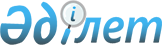 О внесении изменений в решение Кербулакского районного маслихата от 23 декабря 2022 года № 30-172 "О бюджете Кербулакского района на 2023-2025 годы"Решение Кербулакского районного маслихата области Жетісу от 4 августа 2023 года № 6-43
      РЕШИЛ:
      1. Внести в решение Кербулакского районного маслихата "О бюджете Кербулакского района на 2023-2025 годы" от 23 декабря 2022 года № 30-172 следующие изменения:
      пункт 1 изложить в новой редакции:
       "1. Утвердить районный бюджет на 2023-2025 годы согласно приложениям 1, 2 и 3 к настоящему решению соответственно, в том числе на 2023 год в следующих объемах:
      1) доходы 10 035 720 тысяч тенге, в том числе:
      налоговые поступления 713 562 тысяча тенге;
      неналоговые поступления 115 082 тысячи тенге;
      поступления от продажи основного капитала 75 140 тысяч тенге;
      поступление трансфертов 9 131 936 тысяч тенге;
      2) затраты 10 246 627 тысяч тенге;
      3) чистое бюджетное кредитование 90 709 тысячи тенге, в том числе:
      бюджетные кредиты 165 600 тысяч тенге;
      погашение бюджетных кредитов 74 891 тысяча тенге;
      4) сальдо по операциям с финансовыми активами 0 тенге, в том числе:
      приобретение финансовых активов 0 тенге;
      поступления от продажи финансовых активов государства 0 тенге;
      5) дефицит (профицит) бюджета (-) 301 616 тысяч тенге;
      6) финансирование дефицита (использование профицита) бюджета 301 616 тысяч тенге, в том числе:
      поступление займов 165 600 тысяч тенге;
      погашение займов 100 099 тысяч тенге;
      используемые остатки бюджетных средств 236 115 тысяч тенге.".
      приложение 1 к указанному решению изложить в новой редакции согласно приложению к настоящему решению.
      2. Настоящее решение вводится в действие с 1 января 2023 года. Районный бюджет на 2023 год
					© 2012. РГП на ПХВ «Институт законодательства и правовой информации Республики Казахстан» Министерства юстиции Республики Казахстан
				
      Председатель Кербулакского районного маслихата 

К. Бекиев
Приложение к решению Кербулакского районного маслихата от 4 августа 2023 года № 06-43Приложение 1 к решению Кербулакского районного маслихата от 23 декабря 2022 года № 30-172
Категория Наименование
Категория Наименование
Категория Наименование
Категория Наименование
Сумма (тысяч тенге)
Класс
Класс
Класс
Сумма (тысяч тенге)
Подкласс
Подкласс
Сумма (тысяч тенге)
1
2
3
4
5
1. Доходы
10 035 720
1
Налоговые поступления
713 562
01
Подоходный налог
535 423
1
Корпоративный подоходный налог
535 423
04
Hалоги на собственность
144 171
1
Hалоги на имущество
144 171
05
Внутренние налоги на товары, работы и услуги
16 903
2
Акцизы
4 967
3
Поступления за использование природных и других ресурсов
5 480
4
Сборы за ведение предпринимательской и профессиональной деятельности
6 456
08
Обязательные платежи, взимаемые за совершение юридически значимых действий и (или) выдачу документов уполномоченными на то государственными органами или должностными лицами
17 065
1
Государственная пошлина 
17 065
2
Неналоговые поступления
115 082
01
Доходы от государственной собственности
4 535
5
Доходы от аренды имущества, находящегося в государственной собственности
4 450
7
Вознаграждения по бюджетным кредитам, выданным из областного бюджета местным исполнительным органам районов (городов областного значения)
85
04
Штрафы, пени, санкции, взыскания, налагаемые государственными учреждениями, финансируемыми из государственного бюджета, а также содержащимися и финансируемыми из бюджета (сметы расходов) Национального Банка Республики Казахстан
930
1
Штрафы, пени, санкции, взыскания, налагаемые государственными учреждениями, финансируемыми из государственного бюджета, а также содержащимися и финансируемыми из бюджета (сметы расходов) Национального Банка Республики Казахстан, за исключением поступлений от организаций нефтяного сектора и в Фонд компенсации потерпевшим
930
06
Прочие неналоговые поступления
89 181
1
Прочие неналоговые поступления
89 181
3
Поступления от продажи основного капитала
75 140
01
Продажа государственного имущества, закрепленного за государственными учреждениями
5 122
1
Поступления от продажи квартир гражданам
5 122
03
Продажа земли и нематериальных активов
70 018
1
Продажа земли
70 018
4
Поступления трансфертов
9 131 936
01
Трансферты из нижестоящих органов государственного управления
17 671
3
Трансферты из бюджетов городов районного значения, сел, поселков, сельских округов
17 671
02
Трансферты из вышестоящих органов государственного управления
9 114 265
2
Трансферты из областного бюджета
9 114 265
Функциональная группа Наименование
Функциональная группа Наименование
Функциональная группа Наименование
Функциональная группа Наименование
Функциональная группа Наименование
Сумма (тысяч тенге)
Функциональные подгруппы
Функциональные подгруппы
Функциональные подгруппы
Функциональные подгруппы
Сумма (тысяч тенге)
Администратор бюджетной программы
Администратор бюджетной программы
Администратор бюджетной программы
Сумма (тысяч тенге)
Программа
Программа
Сумма (тысяч тенге)
1
2
3
4
5
6
2. Затраты 
10 246 627
01
Государственные услуги общего характера
1 040 638
1
Представительные, исполнительные и другие органы, выполняющие общие функции государственного управления
582 952
112
Аппарат маслихата района (города областного значения)
50 742
001
Услуги по обеспечению деятельности маслихата района (города областного значения)
48 942
003
Капитальные расходы государственного органа
1 800
122
Аппарат акима района (города областного значения)
532 210
001
Услуги по обеспечению деятельности акима района (города областного значения)
212 327
003
Капитальные расходы государственного органа 
262 152
113
Целевые текущие трансферты нижестоящим бюджетам
57 731
2
Финансовая деятельность
4 166
459
Отдел экономики и финансов района (города областного значения)
4 166
003
Проведение оценки имущества в целях налогообложения
1 427
010
Приватизация, управление коммунальным имуществом, постприватизационная деятельность и регулирование споров, связанных с этим 
2 739
9
Прочие государственные услуги общего характера
453 520
459
Отдел экономики и финансов района (города областного значения)
68 149
001
Услуги по реализации государственной политики в области формирования и развития экономической политики, государственного планирования, исполнения бюджета и управления коммунальной собственностью района (города областного значения)
67 133
015
Капитальные расходы государственного органа
1 016
492
Отдел жилищно-коммунального хозяйства, пассажирского транспорта, автомобильных дорог и жилищной инспекции района (города областного значения)
385 371
001
Услуги по реализации государственной политики на местном уровне в области жилищно-коммунального хозяйства, пассажирского транспорта и автомобильных дорог
45 732
067
Капитальные расходы подведомственных государственных учреждений и организаций
64 778
107
Проведение мероприятий за счет резерва местного исполнительного органа на неотложные затраты
0
113
Целевые текущие трансферты нижестоящим бюджетам
274 861
02
Оборона
57 178
1
Военные нужды
23 486
122
Аппарат акима района (города областного значения)
23 486
005
Мероприятия в рамках исполнения всеобщей воинской обязанности
23 486
2
Организация работы по чрезвычайным ситуациям
33 692
122
Аппарат акима района (города областного значения)
33 692
007
Мероприятия по профилактике и тушению степных пожаров районного (городского) масштаба, а также пожаров в населенных пунктах, в которых не созданы органы государственной противопожарной службы
33 692
06
Социальная помощь и социальное обеспечение
1 458 796
1
Социальное обеспечение
200 759
451
Отдел занятости и социальных программ района (города областного значения)
200 759
005
Государственная адресная социальная помощь
200 759
2
Социальная помощь
1 184 539
451
Отдел занятости и социальных программ района (города областного значения)
1 184 539
002
Программа занятости
632 791
004
Оказание социальной помощи на приобретение топлива специалистам здравоохранения, образования, социального обеспечения, культуры, спорта и ветеринарии в сельской местности в соответствии с законодательством Республики Казахстан
42 659
006
Оказание жилищной помощи 
22 016
007
Социальная помощь отдельным категориям нуждающихся граждан по решениям местных представительных органов
84 755
010
Материальное обеспечение детей-инвалидов, воспитывающихся и обучающихся на дому
4 306
014
Оказание социальной помощи нуждающимся гражданам на дому
132 744
017
Обеспечение нуждающихся инвалидов обязательными гигиеническими средствами и предоставление услуг специалистами жестового языка, индивидуальными помощниками в соответствии с индивидуальной программой реабилитации инвалида
178 766
023
Обеспечение деятельности центров занятости населения
86 502
9
Прочие услуги в области социальной помощи и социального обеспечения
73 498
451
Отдел занятости и социальных программ района (города областного значения)
68 498
001
Услуги по реализации государственной политики на местном уровне в области обеспечения занятости и реализации социальных программ для населения
43 352
011
Оплата услуг по зачислению, выплате и доставке пособий и других социальных выплат
8 348
021
Капитальные расходы государственного органа
0
050
Реализация Плана мероприятий по обеспечению прав и улучшению качества жизни инвалидов в Республике Казахстан на 2012–2018 годы
16 798
492
Отдел жилищно-коммунального хозяйства, пассажирского транспорта, автомобильных дорог и жилищной инспекции района (города областного значения)
5 000
094
Предоставление жилищных сертификатов как социальная помощь 
5 000
07
Жилищно-коммунальное хозяйство
3 540 082
1
Жилищное хозяйство
1 301 577
472
Отдел строительства и градостроительство района (города областного значения)
1 301 577
003
Проектирование и (или) строительство, реконструкция жилья коммунального жилищного фонда
1 069 121
004
Проектирование, развитие и (или) обустройство инженерно-коммуникационной инфраструктуры
136 456
098
Приобретение жилья коммунального жилищного фонда
96 000
492
Отдел жилищно-коммунального хозяйства, пассажирского транспорта, автомобильных дорог и жилищной инспекции района (города областного значения)
0
004
Обеспечение жильем отдельных категорий граждан
0
2
Жилищное хозяйство
1 883 935
492
Отдел жилищно-коммунального хозяйства, пассажирского транспорта, автомобильных дорог и жилищной инспекции района (города областного значения)
1 883 935
012
Функционирование системы водоснабжения и водоотведения
187 034
029
Развитие системы водоснабжения и водоотведения
1 351 958
058
Развитие системы водоснабжения и водоотведения в сельских населенных пунктах
344 943
3
Благоустройство населенных пунктов
354 570
492
Отдел жилищно-коммунального хозяйства, пассажирского транспорта и автомобильных дорог района (города областного значения)
354 570
015
Освещение улиц в населенных пунктах
306 892
018
Благоустройство и озеленение населенных пунктов
47 678
08
Культура, спорт, туризм и информационное пространство
859 055
1
Деятельность в области культуры
263 484
819
Отдел внутренней политики, культуры, развития языков и спорта района (города областного значения)
263 484
009
Поддержка культурно-досуговой работы
263 484
2
Спорт
27 419
819
Отдел внутренней политики, культуры, развития языков и спорта района (города областного значения)
27 419
014
Проведение спортивных соревнований на районном (города областного значения) уровне
14 674
015
Подготовка и участие членов сборных команд района (города областного значения) по различным видам спорта на областных спортивных соревнованиях
12 745
3
Информационное пространство
153 063
819
Отдел внутренней политики, культуры, развития языков и спорта района (города областного значения)
153 063
005
Услуги по проведению государственной информационной политики
15 395
007
Функционирование районных (городских) библиотек
136 441
008
Развитие государственного языка и других языков народа Казахстана
1 227
9
Прочие услуги по организации культуры, спорта, туризма и информационного пространства
415 089
819
Отдел внутренней политики, культуры, развития языков и спорта района (города областного значения)
415 089
001
Услуги по реализации государственной политики на местном уровне в области внутренней политики, культуры, развития языков и спорта
46 448
003
Капитальные расходы государственного органа
600
032
Капитальные расходы подведомственных государственных учреждений и организаций
368 041
09
Топливно-энергетический комплекс и недропользование
239 432
1
Топливо и энергетика
239 432
492
Отдел жилищно-коммунального хозяйства, пассажирского транспорта, автомобильных дорог и жилищной инспекции района (города областного значения)
239 432
019
Развитие теплоэнергетической системы
239 432
10
Сельское, водное, лесное, рыбное хозяйство, особо охраняемые природные территории, охрана окружающей среды и животного мира, земельные отношения
106 458
1
Сельское хозяйство
50 977
477
Отдел сельского хозяйства и земельных отношений района (города областного значения)
50 977
001
Услуги по реализации государственной политики на местном уровне в сфере сельского хозяйства и земельных отношений
48 977
003
Капитальные расходы государственного органа
2 000
6
Земельные отношения
8 324
477
Отдел сельского хозяйства и земельных отношений района (города областного значения)
8 324
011
Землеустройство, проводимое при установлении границ районов, городов областного значения, районного значения, сельских округов, поселков, сел)
8 324
9
Отдел экономики и финансов района (города областного значения)
47 157
459
Отдел экономики и финансов района (города областного значения)
47 157
099
Реализация мер по оказанию социальной поддержки специалистов
47 157
11
Промышленность, архитектурная, градостроительная и строительная деятельность
37 688
2
Архитектурная, градостроительная и строительная деятельность
37 688
472
Отдел строительства и градостроительство района (города областного значения)
37 688
001
Услуги по реализации государственной политики на местном уровне в области строительства
37 568
015
Капитальные расходы государственного органа
120
12
Транспорт и коммуникация
1 173 842
1
Автомобильный транспорт
1 173 842
492
Отдел жилищно-коммунального хозяйства, пассажирского транспорта, автомобильных дорог и жилищной инспекции района (города областного значения)
1 173 842
023
Обеспечение функционирования автомобильных дорог
163 278
045
Капитальный и средний ремонт автомобильных дорог районного значения и улиц населенных пунктов
1 010 564
13
Прочие
601 458
3
Поддержка предпринимательской деятельности и защита конкуренции
32 849
469
Отдел предпринимательства района (города областного значения)
32 849
001
Услуги по реализации государственной политики на местном уровне в области развития предпринимательства 
23 349
004
Капитальные расходы государственного органа
9 500
9
Прочие 
568 609
459
Отдел экономики и финансов района (города областного значения)
22 998
012
Резерв местного исполнительного органа района (города областного значения) 
22 998
492
Отдел жилищно-коммунального хозяйства, пассажирского транспорта, автомобильных дорог и жилищной инспекции района (города областного значения)
345 611
077
Реализация мероприятий по социальной и инженерной инфраструктуре в сельских населенных пунктах в рамках проекта "Ауыл-Ел бесігі"
345 611
819
Отдел внутренней политики, культуры, развития языков и спорта района (города областного значения)
200 000
052
Реализация мероприятий по социальной и инженерной инфраструктуре в сельских населенных пунктах в рамках проекта "Ауыл-Ел бесігі"
200 000
14
Обслуживание долга
132 984
1
Обслуживание долга
132 984
459
Отдел экономики и финансов района (города областного значения)
132 984
013
Обслуживание долга местных исполнительных органов
0
021
Обслуживание долга местных исполнительных органов по выплате вознаграждений и иных платежей по займам из областного бюджета
132 984
15
Трансферты 
999 016
1
Трансферты 
999 016
459
Отдел экономики и финансов района (города областного значения)
999 016
006
Возврат неиспользованных (недоиспользованных) целевых трансфертов
2 569
024
Целевые текущие трансферты из нижестоящего бюджета на компенсацию потерь вышестоящего бюджета в связи с изменением законодательства
1 748
038
Субвенции
787 027
054
Возврат сумм неиспользованных (недоиспользованных) целевых трансфертов, выделенных из республиканского бюджета за счет целевого трансферта из Национального фонда Республики Казахстан
207 672
Функциональная группа Наименование
Функциональная группа Наименование
Функциональная группа Наименование
Функциональная группа Наименование
Функциональная группа Наименование
Сомасы
(мың теңге)
Функциональные подгруппы
Функциональные подгруппы
Функциональные подгруппы
Функциональные подгруппы
Сомасы
(мың теңге)
Администратор бюджетной программы
Администратор бюджетной программы
Администратор бюджетной программы
Сомасы
(мың теңге)
Программа
Программа
Сомасы
(мың теңге)
1
2
3
4
5
6
3. Чистое бюджетное кредитование
90 709
Бюджетные кредиты
165 600
10
Сельское, водное, лесное, рыбное хозяйство, особо охраняемые природные территории, охрана окружающей среды и животного мира, земельные отношения
165 600
1
Сельское хозяйство
165 600
459
Отдел экономики и финансов района (города областного значения)
165 600
018
Бюджетные кредиты для реализации мер социальной поддержки специалистов
165 600
Категория Наименование
Категория Наименование
Категория Наименование
Категория Наименование
Сумма (тысяч тенге)
Класс
Класс
Класс
Сумма (тысяч тенге)
Подкласс
Подкласс
Сумма (тысяч тенге)
1
2
3
4
5
5
Погашение бюджетных кредитов
74 891
01
Погашение бюджетных кредитов
74 891
1
Погашение бюджетных кредитов, выданных из государственного бюджета
74 891
Функциональная группа Наименование
Функциональная группа Наименование
Функциональная группа Наименование
Функциональная группа Наименование
Функциональная группа Наименование
Сумма (тысяч тенге)
Функциональные подгруппы
Функциональные подгруппы
Функциональные подгруппы
Функциональные подгруппы
Сумма (тысяч тенге)
Администратор бюджетной программы
Администратор бюджетной программы
Администратор бюджетной программы
Сумма (тысяч тенге)
Программа
Программа
Сумма (тысяч тенге)
1
2
3
4
5
6
4. Сальдо по операциям с финансовыми активами
0
Категория Наименование
Категория Наименование
Категория Наименование
Категория Наименование
Категория Наименование
Сумма 
(тыс.тенге)
Класс
Класс
Класс
Класс
Сумма 
(тыс.тенге)
Подкласс
Подкласс
Подкласс
Сумма 
(тыс.тенге)
Поступления от продажи финансовых активов государства
0
Категория Наименование
Категория Наименование
Категория Наименование
Категория Наименование
Сумма (тысяч тенге)
Класс
Класс
Класс
Сумма (тысяч тенге)
Подкласс
Подкласс
Сумма (тысяч тенге)
1
2
3
4
5
5. Дефицит (профицит) бюджета
301 616
6. Финансирование дефицита бюджета
-301 616
7
Поступления займов
165 600
01
Внутренние государственные займы
165 600
2
Договоры займа
165 600
8
Используемые остатки бюджетных средств
236 115
01
Остатки бюджетных средств
236 115
1
Свободные остатки бюджетных средств
236 115
Функциональные группы Наименование
Функциональные группы Наименование
Функциональные группы Наименование
Функциональные группы Наименование
Функциональные группы Наименование
Сумма (тысяч тенге)
Функциональные подгруппы
Функциональные подгруппы
Функциональные подгруппы
Функциональные подгруппы
Сумма (тысяч тенге)
Администратор бюджетной программы
Администратор бюджетной программы
Администратор бюджетной программы
Сумма (тысяч тенге)
Программа
Программа
Сумма (тысяч тенге)
1
2
3
4
5
6
16
Погашение займов
100 099
1
Погашение займов
100 099
459
Отдел экономики и финансов района (города областного значения)
100 099
005
Погашение долга местного исполнительного органа перед вышестоящим бюджетом
91 948
022
Возврат неиспользованных бюджетных кредитов, выделенных из местного бюджета
8 151